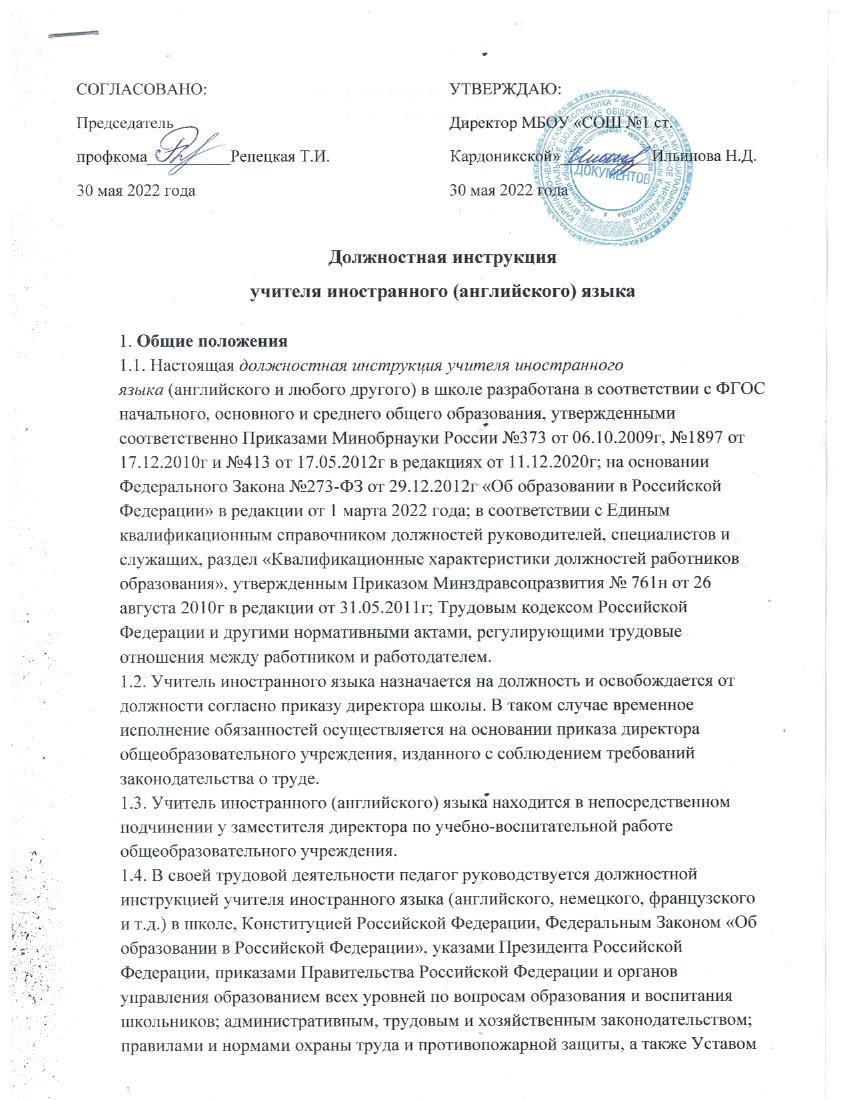 Должностная инструкция
заместителя директора по безопасности образовательной деятельности
1. Общие положения
1.1. Настоящая должностная инструкция заместителя директора по обеспечению безопасности в школе разработана на основании Единого квалификационного справочника должностей руководителей, специалистов и служащих (раздел «Квалификационные характеристики должностей работников образования»), утвержденного Приказом Минздравсоцразвития №761н от 26.08.2010г в редакции от 31.05.2011г; в соответствии с Федеральным законом «Об образовании в Российской Федерации» № 273-ФЗ от 29 декабря 2012г в редакции от 1 марта 2022 года; Письмом Министерства образования и науки Российской Федерации от 14 февраля 2014г № МК-169/12 «О типовой должностной инструкции заместителя руководителя организации, осуществляющей образовательную деятельность, по безопасности образовательного процесса»; Трудовым кодексом Российской Федерации и другими нормативными актами, регулирующими трудовые отношения между работником и работодателем.
1.2. Данная должностная инструкция заместителя директора по безопасности в школе определяет функции, устанавливает квалификационные требования, обязанности и ответственность заместителя директора по безопасности образовательной деятельности в общеобразовательном учреждении.
1.3. имеющее высшее образование по направлениям подготовки "Государственное и муниципальное управление", "Менеджмент", "Управление персоналом", "Образование и педагогика", "Гражданская оборона" и "Правоохранительная деятельность" или соответствующим им направлениям подготовки (специальностям) и стаж работы на руководящих должностях по направлению профессиональной деятельности не менее 5 лет или высшее образование и дополнительное профессиональное образование в области государственного и муниципального управления, менеджмента, экономики и педагогики, гражданской обороны и правоохранительной деятельности или соответствующим им направлениям подготовки (специальностям) и стаж работы на руководящих должностях по направлению профессиональной деятельности не менее 5 лет. Лицо, назначаемое на должность заместителя директора по безопасности должно пройти обучение с выдачей удостоверения утвержденного образца;соответствующее требованиям, касающимся прохождения предварительного (при поступлении на работу) и периодических медицинских осмотров, внеочередных медицинских осмотров по направлению работодателя, обязательного психиатрического освидетельствования (не реже 1 раза в 5 лет), профессиональной гигиенической подготовки и аттестации (при приеме на работу и далее не реже 1 раза в 2 года), вакцинации, а также имеющее личную медицинскую книжку с результатами медицинских обследований и лабораторных исследований, сведениями о прививках, перенесенных инфекционных заболеваниях, о прохождении профессиональной гигиенической подготовки и аттестации с допуском к работе;не имеющее ограничений на занятие трудовой деятельностью в сфере образования, изложенных в статье 351.1 «Ограничения на занятие трудовой деятельностью в сфере образования, воспитания, развития несовершеннолетних, организации их отдыха и оздоровления, медицинского обеспечения, социальной защиты и социального обслуживания, в сфере детско-юношеского спорта, культуры и искусства с участием несовершеннолетних» Трудового кодекса Российской Федерации.1.4. Назначение на должность заместителя директора по безопасности осуществляется директором общеобразовательного учреждения по согласованию с управлением образования.Конституцией и Законодательными актами Российской Федерации;Указами и распоряжениями Президента Российской Федерации;Постановлениями Правительства РФ, Министерства просвещения Российской Федерации, которые касаются обеспечения безопасности в образовательных учреждениях;ФЗ «Об образовании в Российской Федерации» № 273-ФЗ от 29 декабря 2012г;СП 2.4.3648-20 «Санитарно-эпидемиологические требования к организациям воспитания и обучения, отдыха и оздоровления детей и молодежи»;ФЗ от 12 февраля 1998 г. № 28-ФЗ «О гражданской обороне» с изменениями и дополнениями на 11 июня 2021 г;ФЗ от 21 декабря 1994 г. № 68-ФЗ «О защите населения и территорий от чрезвычайных ситуаций природного и техногенного характера» с изменениями на 30 декабря 2021 года;Постановлением Правительства РФ № 794 от 30.12.2003г "О РСЧС";ФЗ от 21 декабря 1994 г. № 69-ФЗ «О пожарной безопасности» с изменениями и дополнениями на 30 декабря 2021 г;ФЗ от 6 марта 2006 г. № 35-ФЗ «О противодействии терроризму» с изменениями и дополнениями на 26 мая 2021;Федеральным законом Российской Федерации от 24 июля 1998 года № 124-ФЗ «Об основных гарантиях прав ребенка в Российской Федерации» с изменениями на 11 июня 2021 года;Трудовым кодексом Российской Федерации;Уставом школы, Правилами внутреннего трудового распорядка, другими нормативными локальными актами, в том числе приказами и распоряжениями директора школы.1.7. основные нормы и требования по гражданской обороне, обеспечению защиты от чрезвычайных (кризисных) ситуаций, пожарной безопасности, охране труда, антитеррористической и противокриминальной защищенности, противодействию экстремизму, предупреждению травматизма и соблюдению внутреннего режима в в общеобразовательном учреждении, а также порядок разработки указанных норм и требований;базовые основы административного, трудового и хозяйственного законодательства Российской Федерации, основы экономики, организации труда и управления, а также права и обязанности участников образовательных отношений в области комплексной безопасности, антитеррористической и противокриминальной защищенности объектов;состояние гражданской обороны, противопожарной защиты и охраны труда, антитеррористической и противокриминальной защищенности общеобразовательного учреждения, специфику технической укрепленности и защищенности территории и объектов школы, порядок функционирования охраны, контрольно-пропускного и внутриобъектового режима учреждения;образовательные стандарты по проведению курса «Основы безопасности жизнедеятельности» и «Безопасность жизнедеятельности»;организацию процесса обучения сотрудников и обучающихся в области комплексной безопасности, антитеррористической и противокриминальной защищенности.последовательность управления общеобразовательным учреждением;служебный распорядок работы общеобразовательного учреждения, порядок работы со служебной информацией, правила делового этикета, основы ведения делопроизводства, организации взаимодействия с органами государственной власти и местного самоуправления при возникновении чрезвычайных ситуаций;технологии диагностики причин конфликтных ситуаций, их профилактики и разрешения, а также основы возрастной психологии.требования к допризывной подготовке молодежи.1.8. Заместитель директора должен знать должностную инструкцию зам. директора по безопасности образовательной деятельности в школе, инструкцию по охране труда, пожарной безопасности, порядок действий при чрезвычайных ситуациях и эвакуации, иметь навыки оказания первой помощи пострадавшим.
1.9. в решении задач по созданию условий, обеспечивающих сохранение жизни, здоровья обучающихся и работников общеобразовательного учреждения в условиях чрезвычайных (кризисных) ситуаций;в использовании в практической деятельности инновационных технологий, направленных на профилактику рисков нарушения безопасности образовательной среды;в анализе и прогнозе рисков нарушения безопасности образовательной среды, планировании комплексных мероприятий по их предупреждению и преодолению;в реализации профилактических мероприятий, направленных на обеспечение безопасности образовательной деятельности школы;в выявлении и устранении факторов, способствующих возникновению и распространению терроризма, а также выявлении, предупреждении и пресечении действий лиц, направленных на подготовку и совершение преступлений террористического характера;в разработке и внедрении программ поведения человека в кризисных и экстремальных ситуациях;в организации и обеспечении выполнения задач, планировании работы и рабочего времени, учета мнения коллег;в систематизации информации, работе со служебными документами, квалифицированной работы с людьми по недопущению личностных конфликтов;в организации межведомственного взаимодействия по решению задач обеспечения комплексной безопасности, антитеррористической и противокриминальной защищенности объектов школы;владения компьютерной и другой оргтехникой, необходимым программным обеспечением;оказания первой помощи пострадавшим.1.10. Заместителю директора по обеспечению безопасности запрещается использовать образовательную деятельность для политической агитации, принуждения обучающихся к принятию политических, религиозных или иных убеждений либо отказу от них, для разжигания социальной, расовой, национальной или религиозной розни, для агитации, пропагандирующей исключительность, превосходство либо неполноценность граждан по признаку социальной, расовой, национальной, религиозной или языковой принадлежности, их отношения к религии, в том числе посредством сообщения учащимся недостоверных сведений об исторических, о национальных, религиозных и культурных традициях народов, а также для побуждения обучающихся к действиям, противоречащим Конституции Российской Федерации.2. Функции

2.1. Организация и осуществление работы по созданию безопасных условий образовательной деятельности, обеспечивающих сохранение жизни и здоровья обучающихся и сотрудников общеобразовательного учреждения;
2.2. Регулирование деятельности всех заинтересованных служб по организации комплексной безопасности учебного заведения от угроз социального, технического и природного воздействия. Организация и исполнение взаимодействия с (городской) районной антитеррористической комиссией, территориальными правоохранительными органами, формированием ГО и ЧС, службой санитарного государственного контроля, военным комиссариатом.
2.3. Организация и обеспечение защиты учащихся и сотрудников школы от чрезвычайных (кризисных) ситуаций, технической укрепленности и антитеррористической защищенности объектов общеобразовательного учреждения, функционирования охраны, контрольно-пропускного и внутриобъектового режима организации, а также разработки паспорта комплексной безопасности и антитеррористической защищенности школы;
2.4. Руководство и координация деятельности структурных подразделений школы при выполнении задач гражданской обороны, предупреждения и ликвидации чрезвычайных ситуаций, пожарной безопасности, охране труда, предупреждения травматизма и соблюдения внутреннего режима в общеобразовательном учреждении;
2.5. Разработка и обеспечение проведения мероприятий по охране труда и безопасности образовательногй деятельности, антитеррористической защищенности школы, гражданской обороне и противопожарной безопасности, поддержанию дисциплины.3. Должностные обязанности заместителя директора по безопасности

3.1. Разработка и утверждение по согласованию с директором общеобразовательного учреждения программ и планов развития школы в области комплексной безопасности, антитеррористической и противокриминальной защищенности объектов и осуществление контроля их реализации.
3.2. Организация рабочего плана по обеспечению безопасности образовательной деятельности, при проведении спортивных, культурно-массовых мероприятий, проводимых в школе.
3.3. Руководство разработкой планирующих документов по гражданской обороне, пожарной безопасности, охране труда, по предупреждению травматизма и осуществление контроля их исполнения.
3.4. Разработка локальных правовых актов, планирующих и организационно-распорядительных документов по защите от чрезвычайных (кризисных) ситуаций, антитеррористической и противокриминальной защищенности объектов общеобразовательного учреждения, соблюдению внутреннего режима в школе, а также обеспечение их выполнения, включая подготовку необходимых сил и средств.
3.5. Осуществление руководства и координации деятельности структурных подразделений (работников) школы, уполномоченных на решение задач в области гражданской обороны, служб (работников) по охране труда, работников, ответственных за пожарную безопасность, а также добровольных пожарных формирований общеобразовательного учреждения.
3.6. Осуществление контроля создания и содержания в целях гражданской обороны запасов материально-технических, медицинских и иных средств и средств индивидуальной защиты, а также резервов материальных ресурсов для ликвидации чрезвычайных (кризисных) ситуаций.
3.7. Принятие мер по обеспечению постоянной готовности системы связи и оповещения, технических средств охраны, а также защитных сооружений гражданской обороны.
3.8. Организация и проведение занятий, тренировок и учений по противопожарной безопасности, действиям по сигналам гражданской обороны и при возникновении угрозы террористического акта.
3.9. Контроль разработки и осуществления комплекса мер по обеспечению пожарной безопасности в общеобразовательном учреждении.
3.10. Осуществление руководства работой комиссии по предупреждению и ликвидации чрезвычайных ситуаций и обеспечению пожарной безопасности, а также эвакуационной комиссией школы, созданием и практической подготовкой нештатных формирований гражданской обороны школы к выполнению задач.
3.11. Принятие мер по созданию условий, направленных на соблюдение учащимися и работниками школы требований пожарной безопасности и поддержанию противопожарного режима, а также по оснащению общеобразовательного учреждения средствами антитеррористической защиты.
3.12. Оказание содействия государственным инспекторам по пожарному надзору при проведении проверок в школе, пожарной охране при тушении пожаров на территории общеобразовательного учреждения, а также предоставлению необходимых сил и средств.
3.13. Принятие участия в расследовании и установлении причин и обстоятельств пожаров, происшедших в общеобразовательном учреждении, выявления виновных в нарушении требований пожарной безопасности и возникновении пожара.
3.14. Представление интересов школы в государственных органах и судах при рассмотрении дел о нарушении правил противопожарного режима в общеобразовательном учреждении, представление необходимых документов и дача объяснений.
3.15. Осуществление руководства подготовки программ, должностных инструкций, учебных и учебно-методических пособий по вопросам комплексной безопасности, антитеррористической и противокриминальной защищенности объектов, координация их рецензирования и издания.
3.16. Проведение учебно-методических совещаний, семинаров и конференций по направлению деятельности и в пределах предоставленных полномочий.
3.17. Осуществление контроля и координации работы в школе по совершенствованию учебно-методической базы для преподавания курса «Основы безопасности жизнедеятельности» («Безопасность жизнедеятельности»).
3.18. Осуществление общего руководства обучением и проверкой знаний по охране труда администрации, педагогических работников, учебно-вспомогательного и обслуживающего персонала общеобразовательного учреждения.
3.19. Контроль организации и выполнения работ по аттестации рабочих и учебных мест по условиям труда и учебы в общеобразовательном учреждении в части, касающейся требований безопасности.
3.20. Руководство работой по выявлению, противодействию и устранению факторов, способствующих возникновению и распространению идеологии терроризма среди работников и учащихся школы, а также обеспечение проведения активных информационно-пропагандистских мероприятий антитеррористической направленности.
3.21. Сбор, обобщение и анализ информации о состоянии комплексной безопасности, антитеррористической и противокриминальной защищенности объектов школы, принятие мер по устранению выявленных недостатков.
3.22. Обеспечение выполнения мероприятий по комплексной безопасности и антитеррористической защищенности учащихся и сотрудников школы в ходе образовательной деятельности, эксплуатации учебно-лабораторного оборудования, выполнения различного вида работ и в местах проведения массовых мероприятий.
3.23. Обеспечение охранной деятельности и организации контрольно-пропускного режима в школе, осуществление контроля работоспособности технических средств охраны и оповещения в общеобразовательном учреждении.
3.24. Принятие мер по своевременному заключению договоров на оказание услуг по охране школы с подразделениями вневедомственной охраны (частными охранными организациями), контроль и регулирование организации несения службы сотрудниками вневедомственной охраны (частной охранной организации).
3.25. Участие в расследовании и учете несчастных случаев со школьниками и сотрудниками общеобразовательного учреждения в порядке, установленном Министерством образования и науки Российской Федерации.
3.26. Принятие и реализация оперативных управленческих решений по предупреждению, пресечению и в случае возникновения чрезвычайных (кризисных) ситуаций на территории и объектах школы, а также в случае выявления действий лиц, направленных на подготовку и совершение преступлений террористического или криминального характера.
3.27. Оказание содействия органам государственной власти и органам местного самоуправления при проведении специальных, оперативно-боевых, войсковых и иных мероприятий на территории общеобразовательного учреждения или в непосредственной близости к нему по пресечению террористического акта, обезвреживанию террористов, обеспечению безопасности учащихся и работников школы, а также по минимизации последствий террористического акта.
3.28. Обеспечение в отношении обучающихся и сотрудников школы выполнения мер и временных ограничений в порядке, предусмотренном законодательством Российской Федерации, на территории (объектах), в пределах которой (на которых) введен правовой режим контртеррористической операции.
3.29. Обеспечение беспрепятственного проникновения лиц, проводящих контртеррористическую операцию, на территорию и объекты общеобразовательного учреждения для осуществления мероприятий по борьбе с терроризмом.
3.30. Обеспечение координации работ по инновационной деятельности школы, направленной на совершенствование учебно-методического и материально-технического обеспечения системы комплексной безопасности, антитеррористической и противокриминальной защищенности объектов.
3.31. Организация работы по проведению профилактических курсов, касающихся детской наркомании, суицида, правонарушений учащихся, детского дорожно-транспортного травматизма.
3.32. Участие в составлении и осуществлении комплекса мер по профилактике и противодействию проникновения в школу наркотических средств и психотропных веществ.
3.33. Предоставление наглядной агитации по безопасности жизнедеятельности участников образовательных отношений.
3.34. Подготовка документов и инструкций по действиям личного состава в чрезвычайных и экстремальных ситуациях в пределах своей компетенции.
3.35. Обеспечение сохранности служебной информации, персональных данных обучающихся и сотрудников, другой охраняемой законом тайны в школе. Не разглашение иных сведений ставших известными в связи с осуществлением должностных обязанностей, которые затрагивают частную жизнь, честь и достоинство участников образовательных отношений и других лиц.
3.36. Консультация педагогов при возникновении вопросов по безопасности.
3.37. Обеспечение выполнения должностной инструкции заместителя директора по обеспечению безопасности образовательной деятельности в школе, установленных правил трудового и внутреннего распорядка дня.
3.38. Проведение вводных инструктажей с сотрудниками снова принятыми в общеобразовательное учреждение.
3.39. Предупреждение причин и условий, способствующих умышленному повреждению, порчи имущества школы, техногенным авариям и происшествиям.
3.40. Планирование летних учебно-полевых военных сборов с допризывниками. Взаимодействие с отделом военного комиссариата по вопросу организации учета допризывной молодежи.
3.41. Рассмотрение обращений учащихся, их родителей, ведение их приема в пределах своих прав и должностных обязанностей, принятие по ним необходимых решений в установленном законом порядке.
3.42. Систематическое повышение своего профессионального уровня.4. Права

4.1. Участвовать в разработке образовательных программ, учебных планов, курсов, дисциплин (модулей), методических материалов и иных компонентов образовательных программ "Основы безопасности жизнедеятельности" ("Безопасность жизнедеятельности") и иных образовательных программ, направленных на решение задач в области гражданской обороны, защиты от чрезвычайных (кризисных) ситуаций, пожарной безопасности и охраны труда, обеспечения антитеррористической и антикриминальной защищенности объектов.
4.2. Принимать участие в подготовке проектов приказов и распоряжений директора по вопросам охраны общеобразовательного учреждения, обеспечения безопасности детей и сотрудников школы.
4.3. Подписывать и визировать документы непосредственно в пределах своей компетенции.
4.4. Организовывать и проводить совещания по вопросам безопасности сотрудников и учащихся школы.
4.5. Осуществлять выбор учебников, учебных пособий и материалов, иных средств осуществления учебно-воспитательной деятельности в сфере безопасности в соответствии с образовательными программами и в порядке, установленном законодательством об образовании.
4.6. Участвовать в управлении общеобразовательным учреждением, в работе Совета школы, ученических советов, родительских комитетов, а также профессиональных союзов обучающихся и (или) работников.
4.7. Распоряжаться доверенным ему имуществом, инвентарем, иными материально-техническими средствами с соблюдением требований, определенных законодательными и нормативно-правовыми актами, Уставом общеобразовательного учреждения.
4.8. Запрашивать и получать от администрации и сотрудников школы необходимую информацию и документы по вопросам обеспечения охраны труда и противопожарной безопасности.
4.9. Проводить проверки по установленному сроку и качеству исполнения поручений по вопросам безопасности общеобразовательного учреждения.
4.10. Требовать прекращения выполняемых работ в случае несоблюдения установленных норм и требований, правил и инструкций по охране труда и пожарной безопасности, давать указания по устранения выявленных нарушений.
4.11. Отдавать указания сотрудникам и обучающимся школы по вопросам обеспечения безопасности, выполнения требований по обеспечения правопорядка, установленных правил охраны труда и пожарной безопасности.
4.12. Вносить на рассмотрение директора школы представления о приеме, перемещении и увольнении работников, находящихся в его подчинении, а также предложения об их поощрении или о наложении на них взысканий.
4.13. Корректировать, вносить дополнения в инструкции по мерам безопасности, использованию оборудования и помещений общеобразовательного учреждения.
4.14. Принимать решения по вопросам организации и проведения мероприятий по обеспечению безопасности, антитеррористической защищенности, гражданской обороны согласуя их с директором общеобразовательного учреждения.
4.15. По поручению директора школы ходатайствовать в различных органах и организациях по вопросам, входящих в его компетенцию.
4.16. Заместитель директора школы по безопасности имеет право на педагогическую деятельность в количестве 9 часов в неделю и повышение квалификации с отрывом от служебной деятельности не реже одного раза в 5 лет.5. Ответственность
5.1. Заместитель директора по безопасности в установленном законодательством РФ порядке может быть привлечен к дисциплинарной, административной, материальной и иным видам ответственности:за действия или бездействие, ведущие к нарушению прав и законных интересов обучающихся и сотрудников школы и иных граждан Российской Федерации;за жизнь и здоровье обучающихся и работников общеобразовательного учреждения;за правонарушения, совершенные в процессе осуществления своей деятельности в общеобразовательном учреждении.5.2. За невыполнение или ненадлежащее выполнение без уважительных причин должностной инструкции заместителя директора по безопасности в школе, Устава и Правил внутреннего трудового распорядка, иных локальных нормативных актов, законных распоряжений директора, в том числе за не использование предоставленных прав, заместитель директора несет дисциплинарную ответственность в порядке, определенном Трудовым Законодательством Российской Федерации.
5.3. За нарушение правил охраны труда и пожарной безопасности заместитель директора по безопасности привлекается к административной ответственности в установленном порядке и случаях, предусмотренных административным законодательством Российской Федерации.
5.4. За нанесение школе или участникам образовательных отношений ущерба, в связи с исполнением или неисполнением своих должностных обязанностей несет материальную ответственность в порядке и пределах, установленных трудовым и гражданским законодательствами.
5.5. За грубое нарушение служебных обязанностей, а также за применение недопустимых методов воспитания, совершение других неэтичных проступков, заместитель директора может быть отстранен от занимаемой должности в установленном законодательством порядке.6. Взаимоотношения. Связи по должности

6.1. Работает в режиме ненормированного рабочего дня по графику, составленному исходя из 40-часовой рабочей недели и утвержденному директором общеобразовательного учреждения.
6.2. Самостоятельно планирует свой рабочий процесс на каждый учебный год и каждую учебную четверть. План работы должен быть утвержден директором школы не позже пяти дней с начала планируемого периода.
6.3. В период временного отсутствия заместителя директора по безопасности его обязанности исполняет иное должностное лицо школы, назначаемое директором из числа заместителей.
6.4. Предоставляет директору школы письменный анализ своей деятельности по окончании года.
6.5. Получает от директора общеобразовательного учреждения информацию нормативно-правового и организационно-методического характера, знакомится под расписку с необходимыми документами.
6.6. Систематически обменивается информацией по вопросам, водящим в его компетенцию, со всеми сотрудниками школы.
6.7. с родительским комитетом школы по вопросам обеспечения общественного порядка, безопасности и антитеррористической защищенности общеобразовательного учреждения;с отделом военного комиссариата по вопросу организации учета допризывной молодежи;с территориальными подразделениями органов внутренних дел, гражданской обороны, Федеральной службой безопасности, Управлением образования, другими органами и организациями, которые находятся на территории муниципального образования по вопросам безопасности и антитеррористической деятельности школы.6.8. Предоставляет директору школы информацию, полученную на совещаниях, конференциях и семинарах, непосредственно после её получения.
6.9. Информирует директора школы (при отсутствии – иное должностное лицо) о факте возникновения групповых инфекционных и неинфекционных заболеваний, аварийных ситуаций в работе систем электроснабжения, теплоснабжения, водоснабжения, водоотведения, которые создают угрозу возникновения и распространения инфекционных заболеваний и отравлений.